07-405 ДУ-50 2-осный 3-вальцевый гладкий каток среднего типа статического действия, рабочие: ширина 1.8 м, вес: без балласта 6.5 т, с балластом 8 т, скорость 2.7 км/час, Д-37Е 50 лс, транспортная 7.85 км/час, 15000 экз., завод дорожных машин г. Рыбинск, 1974-84 г.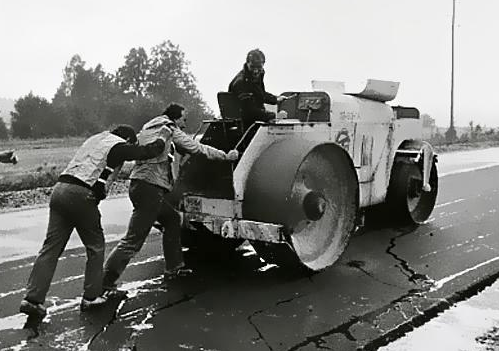  Потратил немало времени, но так и не узнал "из чего и где находился балласт". 1,5-2 т это объем приличный из любого материала. Гадать можно, но нужен заводской вариант. И еще не понятно, по какой причине небрежное, а точнее нерадивое, отношение к технике считается признаком ее эксплуатации?Изготовитель: Рыбинский ордена "Знак Почета" завод дорожных машин Министерства строительного, дорожного и коммунального машиностроения СССР (МСДиКМ). Основан в 1870 г.   Новый каток ДУ-50 (ГОСТ 5576-74) сменил в серийном производстве своего предшественника ДУ-11 в 1974 году. Конструктивно это тот же 3-вальцовый 2-осный ДУ-11, но с новым дизелем Д-37Е, оборудованный гидроуправлением поворотом и несколько увеличенным в связи с этим диаметром переднего вальца (1000 против 900 мм у предшественника).  Каток имеет механическую трансмиссию, которая объединяет в одном блоке реверсивный механизм, коробку передач, дифференциал с блокирующим устройством и тормозное устройство. Передний валец - ведомый, для облегчения поворота катка разделен на две одинаковые секции, вращающиеся независимо на общей оси. Задние вальцы - ведущие, вращаются на общей оси; каждый валец имеет самостоятельный привод. Вальцы литые чугунные. Масса катка 6 - 8 т (с балластом). Рабочая скорость, соответствовавшая первой передаче, составляла 2.73 км/час, транспортная скорость, она же – вторая передача – 7.85 км./час. Ширина уплотняемой полосы 1,8 м. Кроме того, изменился в деталях внешний вид - применили распашные боковые кожухи моторного отсека вместо складывающихся вверх, появились мягкие подлокотники на боковинах рабочего места машиниста и т.д.ДУ-50 являлся по сути самой массовой машиной статического действия в те года. Маневренный и достаточно быстроходный (до восьми км/ч) ДУ-50 применялся и для предварительной укатки автомагистралей, и на асфальтировании аллей в парках, для чего его массы вполне хватало Выпускался 50-й немногим более десяти лет, выпуск его был прекращён ориентировочно в 1984-м году, когда на смену ему пришли принципиально новые модели, как по конструкции, так и по внешнему виду. Рыбинский дорожных машин выпущено более 15000 ед. Каток ДУ-50-7М (класса 7 т., модернизированный) выпускал Львовский завод коммунального оборудования по чертежам Рыбинского завода. На Львовском заводе он выпускался до 1990 года..Технические характеристики самоходных катков с гладкими вальцами на 1977 г.ПоказателиДУ-50ДУ-48АДУ-8В(Д-399В)ДУ-9В(Д-400В)Масса, т:с балластом8131318без балласта69,4810,3Ширина уплотняемой полосы, мм1800185012901290Удельное линейное давление от ведущего вальца, кгс/см50756060Число вальцов:всего3323ведущих2211Диаметр вальцов, мм:ведущего1300160016001600ведомого1000100013001300Ширина вальцов, мм:ведущего50052512901290ведомого1000100012901290Радиус поворота по внутреннему следу, мм3000360036004300Дорожный просвет, мм400300315315База3010343027004460Двигатель: марка Д-37ЕД-37ЕД-37ЕД-37Емощность, л. с.50505050коробка передач2-скоростнаяреверсивная с
дифференциаломГидромеханическая с гидротрансформаторомГидромеханическая с гидротрансформаторомГидромеханическая с гидротрансформаторомСкорость движения катка,
км/ч:рабочая2,734,325,265,26транспортная7,756,558,08,0Габаритные размеры, мм:длина43785200.43206080ширина1800185020702070высота2600260032003200